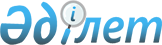 О выделении средств из резерва Правительства Республики КазахстанПостановление Правительства Республики Казахстан от 19 декабря 2013 года № 1344      В соответствии с Законом Республики Казахстан от 23 ноября 2012 года «О республиканском бюджете на 2013 – 2015 годы» и постановлением Правительства Республики Казахстан от 26 февраля 2009 года № 220 «Об утверждении Правил исполнения бюджета и его кассового обслуживания» Правительство Республики Казахстан ПОСТАНОВЛЯЕТ:



      1.  Выделить Министерству внутренних дел Республики Казахстан из резерва Правительства Республики Казахстан, предусмотренного в республиканском бюджете на 2013 год на неотложные затраты 476449700 (четыреста семьдесят шесть миллионов четыреста сорок девять тысяч семьсот) тенге на изготовление водительских удостоверений, документов, номерных знаков для государственной регистрации транспортных средств в целях непрерывного оказания государственной услуги населению по регистрации автотранспорта и выдаче водительских удостоверений.



      2. Министерству финансов Республики Казахстан в установленном законодательством порядке обеспечить контроль за использованием выделенных средств.



      3. Настоящее постановление вводится в действие со дня подписания.      Премьер-Министр

      Республики Казахстан                       С. Ахметов
					© 2012. РГП на ПХВ «Институт законодательства и правовой информации Республики Казахстан» Министерства юстиции Республики Казахстан
				